Start: Boomans Camping	      Stationsweg 4	      7121 LH Aalten► Bij het verlaten van de camping, gaat u rechts op de Stationsweg.► Bij deT-splitsing gaat u rechtsaf, het Kleuverspad op. LET OP! Hier gaat u over een onbewaakte spoorwegovergang.!! ◄ Aan het eind van dit pad gaat u linksaf de Haartseweg op. ◄ In de flauwe bocht naar rechts gaat u linksaf het pad langs een weiland naar het bos. ◄ Dit pad volgt u door het bos, aan het eind gaat u links af de Spiekerdijk op.► De eerste weg (Beestmanweg) gaat u rechtsaf meteen na de boerderij ► Voor boerderij Beestman gaat u rechtsaf het pad op, dit gaat door een bos en u volgt dit pad tot het eind.► Aan het eind van het pad,  gaat u links langs de Antoni Hoeve (huisnr 4) op de weg (Drenthelweg) gaat u rechtsaf.◄ Eind van de Drenthelweg gaat u linksaf de Boomkampweg op.◄ Op de T – splitsing gaat u linksaf de Blekkinkhofweg op.◄ De eerste weg linksaf. De Prangeweg. Deze gaat over in de Lieversdijk.◄ IJsboerderij ’t Olde Pietepol vindt u aan de linker kant, Lieversdijk 4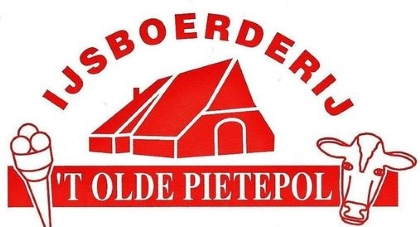 ◄ Na een fijne pauze bij ’t Olde Pietepol, gaat u linksaf de Lieversdijk weer op.▲Op de kruising gaat u rechtdoor de Buninkdijk op.▲ weg volgen over de spoorbaan►Na huisnummer 1 en 3 gaat u rechtaf het bospad in, deze volgt u helemaal tot het eind.◄ Op de Buninkdijk gaat u vervolgens linksaf en vindt u aan de rechterkant weer Boomans campingStart: 	Vakantiepark  	       De Twee Bruggen     Meenkmolenweg 23 ► U verlaat het vakantiepark via de parkeerplaats bij restaurant De Schoppe en gaat vervolgens rechtsaf, de Meenkmolenweg op. ▲◄ De Meenkmolenweg komt uit op de Misterweg (provinciale weg). Deze steekt u via het fietspad over en vervolgens gaat u linksaf op de B-weg.  ► Na enkele meters gaat u rechtsaf, de Ubbinkweg op. Deze verharde weg gaat over in een zandweg. ▲ De Ubbinkweg komt uit bij een asfaltweg, de Halteweg. Hier gaat u rechtdoor.  ◄ U blijft in de volgende bocht de Halteweg volgen. U houdt dus links aan. ▲ U blijft de Halteweg volgen tot u bij een spoorwegovergang bent.  ► Wanneer u over de spoorwegovergang bent gekomen gaat u rechtsaf, de Haartweg op. Aan uw rechterhand ziet u Steakhouse Vivaldi.  ◄ De Haartweg komt uit in de kern van buurtschap de Haart. Op de kruising gaat u linksaf, de Lieversdijk op.  ► U blijft de Lieversdijk 800 meter volgen. Dan ziet u aan uw rechterhand ijsboerderij ’t Olde Pietepol.  